Приложение 1 к проекту решенияЧереповецкой городской Думыот           № Приложение 3
к Правилам землепользования и застройки города ЧереповцаКарта градостроительного зонирования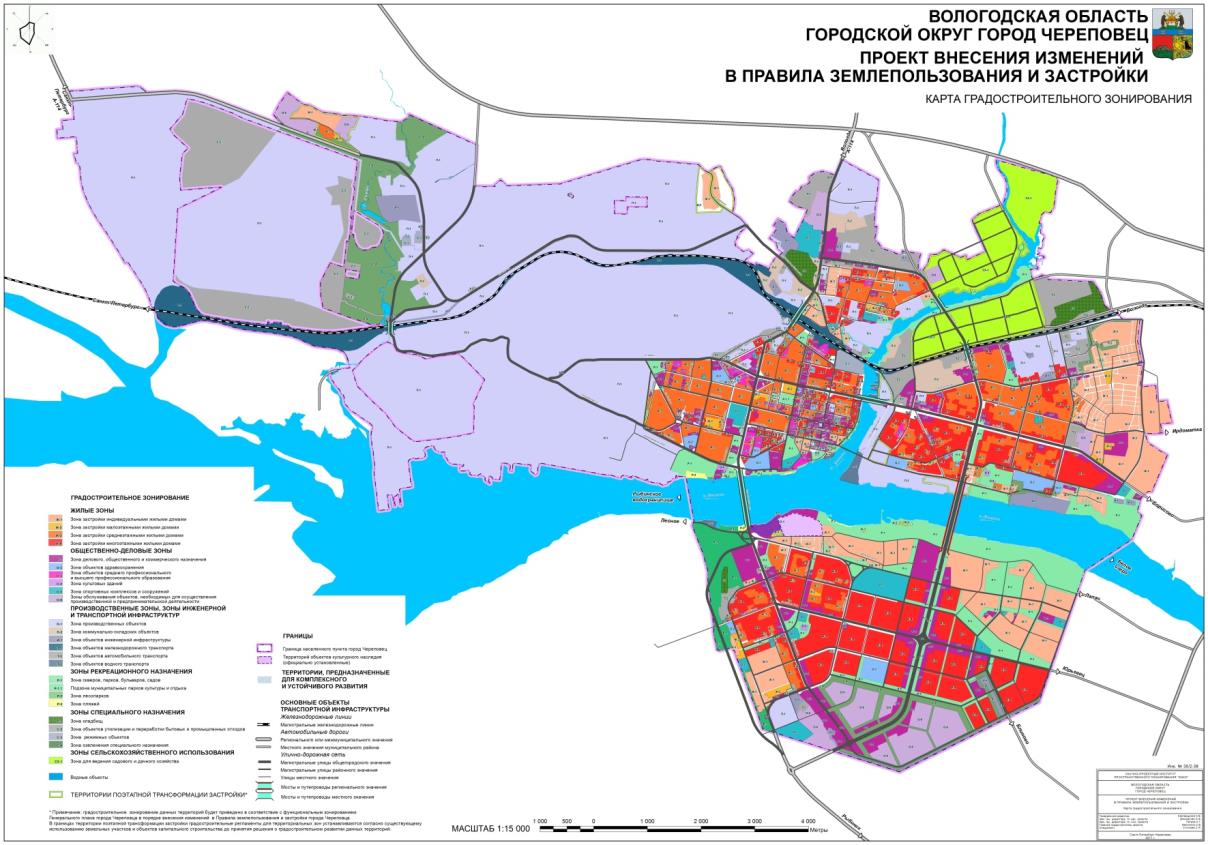 Приложение 2 к проекту решенияЧереповецкой городской Думыот           № Приложение 4
к Правилам землепользования и застройки города ЧереповцаКарта границ зон с особыми условиями использования территории, карта границ территорий объектов культурного наследия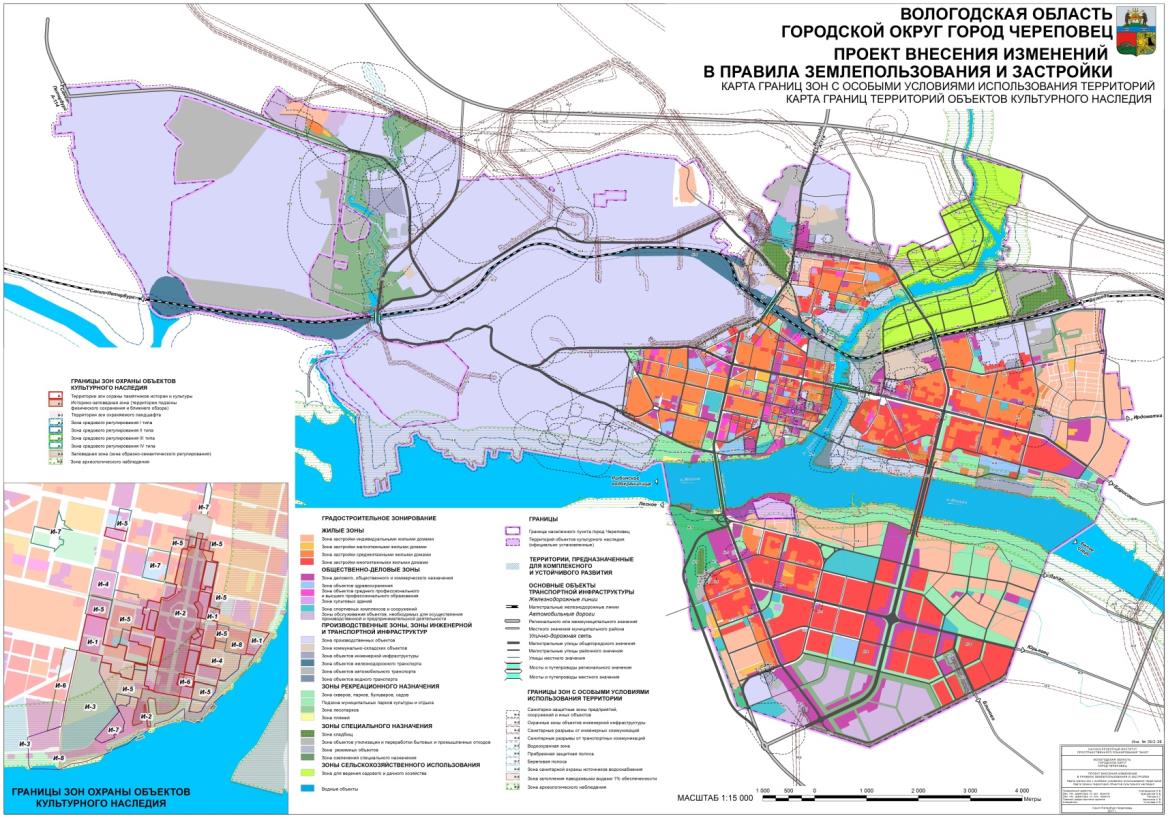 